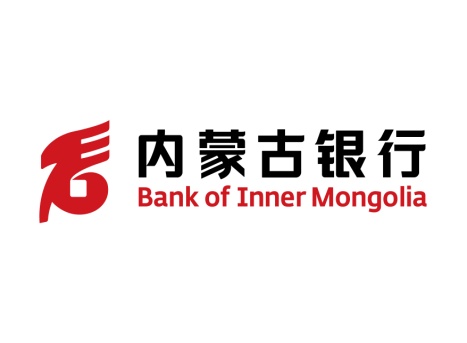 内蒙古银行哈尔滨分行公开招聘报名表应聘工作地点应聘工作地点应聘工作地点应聘岗位应聘岗位应聘岗位应聘岗位应聘岗位是否服从岗位调剂是否服从岗位调剂是否服从岗位调剂基本情况基本情况基本情况基本情况基本情况基本情况基本情况基本情况基本情况基本情况基本情况基本情况基本情况基本情况基本情况基本情况基本情况基本情况基本情况1寸照片姓　名性　别性　别年　龄年　龄年　龄民　族民　族民　族1寸照片政治面貌婚姻状况婚姻状况学　历学　历学　历职　称职　称职　称1寸照片身份证号码户口所在地户口所在地1寸照片家庭住址手机号码手机号码1寸照片现工作单位现职务/平均年薪现职务/平均年薪现职务/平均年薪现职务/平均年薪现职务/平均年薪期望年薪期望年薪高考成绩高考批次高考批次高考批次工作经历工作经历工作经历工作经历工作经历工作经历工作经历工作经历工作经历工作经历工作经历工作经历工作经历工作经历工作经历工作经历工作经历工作经历工作经历工作经历起始年月截止年月截止年月截止年月截止年月工作单位工作单位工作单位工作单位工作单位工作单位工作单位工作单位工作单位工作单位工作单位工作单位岗位及职务岗位及职务岗位及职务教育经历（从高中开始填写）教育经历（从高中开始填写）教育经历（从高中开始填写）教育经历（从高中开始填写）教育经历（从高中开始填写）教育经历（从高中开始填写）教育经历（从高中开始填写）教育经历（从高中开始填写）教育经历（从高中开始填写）教育经历（从高中开始填写）教育经历（从高中开始填写）教育经历（从高中开始填写）教育经历（从高中开始填写）教育经历（从高中开始填写）教育经历（从高中开始填写）教育经历（从高中开始填写）教育经历（从高中开始填写）教育经历（从高中开始填写）教育经历（从高中开始填写）教育经历（从高中开始填写）起始年月起始年月毕业年月毕业年月毕业年月毕业院校毕业院校毕业院校毕业院校毕业院校毕业院校毕业院校专业专业专业专业专业专业专业学历/学位家庭主要成员情况家庭主要成员情况家庭主要成员情况家庭主要成员情况家庭主要成员情况家庭主要成员情况家庭主要成员情况家庭主要成员情况家庭主要成员情况家庭主要成员情况家庭主要成员情况家庭主要成员情况家庭主要成员情况家庭主要成员情况家庭主要成员情况家庭主要成员情况家庭主要成员情况家庭主要成员情况家庭主要成员情况家庭主要成员情况关系关系姓名姓名姓名年龄年龄年龄年龄政治面貌政治面貌政治面貌工作单位及职务工作单位及职务工作单位及职务工作单位及职务工作单位及职务工作单位及职务工作单位及职务工作单位及职务主要社会关系情况主要社会关系情况主要社会关系情况主要社会关系情况主要社会关系情况主要社会关系情况主要社会关系情况主要社会关系情况主要社会关系情况主要社会关系情况主要社会关系情况主要社会关系情况主要社会关系情况主要社会关系情况主要社会关系情况主要社会关系情况主要社会关系情况主要社会关系情况主要社会关系情况主要社会关系情况关系关系姓名姓名姓名年龄年龄年龄年龄政治面貌政治面貌政治面貌工作单位及职务工作单位及职务工作单位及职务工作单位及职务工作单位及职务工作单位及职务工作单位及职务工作单位及职务个人主要业绩及其他需要说明的事项个人主要业绩及其他需要说明的事项个人主要业绩及其他需要说明的事项个人主要业绩及其他需要说明的事项个人主要业绩及其他需要说明的事项个人主要业绩及其他需要说明的事项个人主要业绩及其他需要说明的事项个人主要业绩及其他需要说明的事项个人主要业绩及其他需要说明的事项个人主要业绩及其他需要说明的事项个人主要业绩及其他需要说明的事项个人主要业绩及其他需要说明的事项个人主要业绩及其他需要说明的事项个人主要业绩及其他需要说明的事项个人主要业绩及其他需要说明的事项个人主要业绩及其他需要说明的事项个人主要业绩及其他需要说明的事项个人主要业绩及其他需要说明的事项个人主要业绩及其他需要说明的事项个人主要业绩及其他需要说明的事项郑重承诺郑重承诺郑重承诺郑重承诺郑重承诺郑重承诺郑重承诺郑重承诺郑重承诺郑重承诺郑重承诺郑重承诺郑重承诺郑重承诺郑重承诺郑重承诺郑重承诺郑重承诺郑重承诺郑重承诺我在此郑重承诺，上述表格中所填写信息完全属实。我承担因任何不实和遗漏导致的责任。如有虚报和瞒报，我愿承担相应的责任并解除劳动合同。我已阅读过上述内容，并做上述声明。承诺人：　　　　　　　　年　　月　　日我在此郑重承诺，上述表格中所填写信息完全属实。我承担因任何不实和遗漏导致的责任。如有虚报和瞒报，我愿承担相应的责任并解除劳动合同。我已阅读过上述内容，并做上述声明。承诺人：　　　　　　　　年　　月　　日我在此郑重承诺，上述表格中所填写信息完全属实。我承担因任何不实和遗漏导致的责任。如有虚报和瞒报，我愿承担相应的责任并解除劳动合同。我已阅读过上述内容，并做上述声明。承诺人：　　　　　　　　年　　月　　日我在此郑重承诺，上述表格中所填写信息完全属实。我承担因任何不实和遗漏导致的责任。如有虚报和瞒报，我愿承担相应的责任并解除劳动合同。我已阅读过上述内容，并做上述声明。承诺人：　　　　　　　　年　　月　　日我在此郑重承诺，上述表格中所填写信息完全属实。我承担因任何不实和遗漏导致的责任。如有虚报和瞒报，我愿承担相应的责任并解除劳动合同。我已阅读过上述内容，并做上述声明。承诺人：　　　　　　　　年　　月　　日我在此郑重承诺，上述表格中所填写信息完全属实。我承担因任何不实和遗漏导致的责任。如有虚报和瞒报，我愿承担相应的责任并解除劳动合同。我已阅读过上述内容，并做上述声明。承诺人：　　　　　　　　年　　月　　日我在此郑重承诺，上述表格中所填写信息完全属实。我承担因任何不实和遗漏导致的责任。如有虚报和瞒报，我愿承担相应的责任并解除劳动合同。我已阅读过上述内容，并做上述声明。承诺人：　　　　　　　　年　　月　　日我在此郑重承诺，上述表格中所填写信息完全属实。我承担因任何不实和遗漏导致的责任。如有虚报和瞒报，我愿承担相应的责任并解除劳动合同。我已阅读过上述内容，并做上述声明。承诺人：　　　　　　　　年　　月　　日我在此郑重承诺，上述表格中所填写信息完全属实。我承担因任何不实和遗漏导致的责任。如有虚报和瞒报，我愿承担相应的责任并解除劳动合同。我已阅读过上述内容，并做上述声明。承诺人：　　　　　　　　年　　月　　日我在此郑重承诺，上述表格中所填写信息完全属实。我承担因任何不实和遗漏导致的责任。如有虚报和瞒报，我愿承担相应的责任并解除劳动合同。我已阅读过上述内容，并做上述声明。承诺人：　　　　　　　　年　　月　　日我在此郑重承诺，上述表格中所填写信息完全属实。我承担因任何不实和遗漏导致的责任。如有虚报和瞒报，我愿承担相应的责任并解除劳动合同。我已阅读过上述内容，并做上述声明。承诺人：　　　　　　　　年　　月　　日我在此郑重承诺，上述表格中所填写信息完全属实。我承担因任何不实和遗漏导致的责任。如有虚报和瞒报，我愿承担相应的责任并解除劳动合同。我已阅读过上述内容，并做上述声明。承诺人：　　　　　　　　年　　月　　日我在此郑重承诺，上述表格中所填写信息完全属实。我承担因任何不实和遗漏导致的责任。如有虚报和瞒报，我愿承担相应的责任并解除劳动合同。我已阅读过上述内容，并做上述声明。承诺人：　　　　　　　　年　　月　　日我在此郑重承诺，上述表格中所填写信息完全属实。我承担因任何不实和遗漏导致的责任。如有虚报和瞒报，我愿承担相应的责任并解除劳动合同。我已阅读过上述内容，并做上述声明。承诺人：　　　　　　　　年　　月　　日我在此郑重承诺，上述表格中所填写信息完全属实。我承担因任何不实和遗漏导致的责任。如有虚报和瞒报，我愿承担相应的责任并解除劳动合同。我已阅读过上述内容，并做上述声明。承诺人：　　　　　　　　年　　月　　日我在此郑重承诺，上述表格中所填写信息完全属实。我承担因任何不实和遗漏导致的责任。如有虚报和瞒报，我愿承担相应的责任并解除劳动合同。我已阅读过上述内容，并做上述声明。承诺人：　　　　　　　　年　　月　　日我在此郑重承诺，上述表格中所填写信息完全属实。我承担因任何不实和遗漏导致的责任。如有虚报和瞒报，我愿承担相应的责任并解除劳动合同。我已阅读过上述内容，并做上述声明。承诺人：　　　　　　　　年　　月　　日我在此郑重承诺，上述表格中所填写信息完全属实。我承担因任何不实和遗漏导致的责任。如有虚报和瞒报，我愿承担相应的责任并解除劳动合同。我已阅读过上述内容，并做上述声明。承诺人：　　　　　　　　年　　月　　日我在此郑重承诺，上述表格中所填写信息完全属实。我承担因任何不实和遗漏导致的责任。如有虚报和瞒报，我愿承担相应的责任并解除劳动合同。我已阅读过上述内容，并做上述声明。承诺人：　　　　　　　　年　　月　　日我在此郑重承诺，上述表格中所填写信息完全属实。我承担因任何不实和遗漏导致的责任。如有虚报和瞒报，我愿承担相应的责任并解除劳动合同。我已阅读过上述内容，并做上述声明。承诺人：　　　　　　　　年　　月　　日